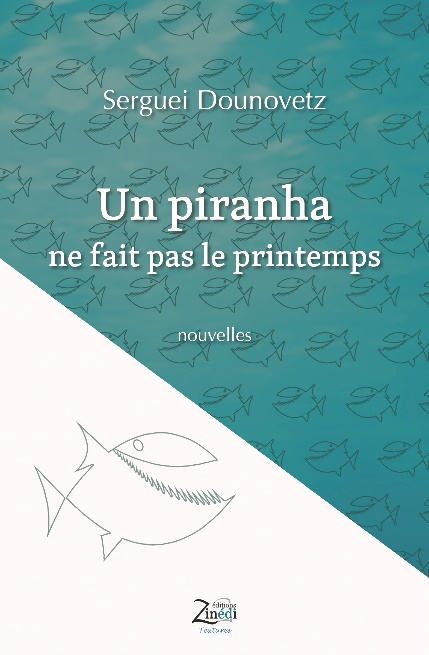 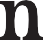 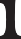 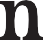 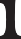 Maison d’édition en NormandieUn piranha ne fait pas le printempsnouvelles de Serguei DounovetzEn librairie le 25 novembre 2021Avec un humour carnassier, Serguei Dounovetz aborde des sujets de société, comme l’environnement, le racisme, la violence ou la difficulté de s’adapter. Des nouvelles noires, engagées, drôles et tendres à la fois Une écriture vive, inventive, rythmée comme un bon rockDans ces nouvelles, Serguei Dounovetz dépeint une société violente où la loi du plus fort ne l’emporte pas toujours. Fragiles, en marge, engagés, ses héros ont le sens de l’honneur et de l’amitié et le payent parfois au prix fort. Certains personnages semblent vivre dans des mondes doubles, ainsi la jeune Cora dans « Mercenaires » qui s’accroche à la ligne de basse du titre The Magnificent Seven du groupe The Clash pour survivre à l’abandon, ou ce musicien raté, manipulé par sa mauvaise conscience, un piranha, pour casser la Banque de France. « Je ne souhaite à personne d’avoir un animal domestique qui possède un niveau Bac + 9, à la longue c’est usant. Si je n’avais pas peur de me faire bouffer le bras, j’aurais balancé depuis longtemps ce foutu poiscaille dans l’écuelle du chat. Mais ce tueur n’attend que ça pour dévorer le foie de Walter, mon angora. »D’autres entrent en résistance, prêts à tout, comme cet apiculteur contre le magnat des pesticides ou ce marginal un peu minable, fan des Sheriff, qui vole au secours de celle qui l’a pris en stop et se transforme en justicier. Mais la tendresse, l’amitié et l’amour ne sont jamais loin et souvent sujets à vengeance.Un piranha ne fait pas le printemps paraît dans la collection Textures, dirigée par Gilles Vidal.L’auteur, Serguei Dounovetz Né en 1959 à Paris, Serguei Dounovetz est auteur de littérature de genre (roman noir, fantastique, anticipation, western urbain, BD). En 1994 paraît son premier roman, Moviola, aux éditions Le Dilettante. Son dernier roman, Marécages, est paru en août 2021 aux éditions Balland. Il anime des ateliers d’écriture dans les écoles, les associations et les prisons et propose aussi des rencontres autour de ses livres.